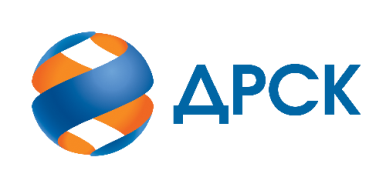 Акционерное Общество«Дальневосточная распределительная сетевая компания»ПРОТОКОЛ № 339/УР-ВПЗакупочной комиссии по аукциону в электронной форме с участием только субъектов МСП на право заключения договора на выполнение работ «Чистка просек ВЛ 35 кВ Бриаканского участка СП "СЭС", филиал ХЭС» (закупка № 4501-РЕМ-РЕМ ПРОД-2020-ДРСК)СПОСОБ И ПРЕДМЕТ ЗАКУПКИ: аукцион в электронной форме с участием только субъектов МСП на право заключения договора на выполнение работ «Чистка просек ВЛ 35 кВ Бриаканского участка СП "СЭС", филиал ХЭС» (лот № 4501-РЕМ ПРОД-2020-ДРСК).КОЛИЧЕСТВО ПОДАННЫХ ЗАЯВОК НА УЧАСТИЕ В ЗАКУПКЕ: 3 (три) заявки.КОЛИЧЕСТВО ОТКЛОНЕННЫХ ЗАЯВОК: 0 (ноль) заявок.ВОПРОСЫ, ВЫНОСИМЫЕ НА РАССМОТРЕНИЕ ЗАКУПОЧНОЙ КОМИССИИ: О рассмотрении результатов ценовых предложений Участников О признании заявок соответствующими условиям Документации о закупке по результатам рассмотрения ценовых предложений УчастниковО ранжировке заявокО выборе победителя закупкиРЕШИЛИ:По вопросу № 1Признать объем полученной информации достаточным для принятия решения.Принять к рассмотрению ценовые предложения следующих участников:По вопросу № 2Признать ценовые предложения следующих Участников:332795/ ООО "СТЕП"333780/ ЗАО "ДАЛЬПРОМСЕРВИС"соответствующими условиям Документации о закупке и принять их к дальнейшему рассмотрению.По вопросу № 3Утвердить ранжировку заявок:По вопросу № 4Признать Победителем закупки Участника, занявшего 1 (первое) место в ранжировке по степени предпочтительности для Заказчика: ЗАО "ДАЛЬПРОМСЕРВИС" г.  Комсомольск-на-Амуре с ценой заявки не более 1 076 130.00 руб. без учета НДС. Условия оплаты: Платежи в размере 100% (ста процентов) от стоимости Работ выплачиваются в течение 15 (пятнадцати) рабочих дней с даты подписания Сторонами документов, указанных в пункте 4.1 Договора за соответствующий Этап Работ, на основании счета, выставленного Подрядчиком, и с учетом пункта 3.4.2 Договора. Срок выполнения работ: апрель – декабрь 2020 г. Гарантия на своевременное и качественное выполнение работ, а также на устранение дефектов, возникших по вине Подрядчика, составляет 24 месяца с момента приемки выполненных работ. Настоящая заявка имеет правовой статус оферты и действует вплоть до истечения срока, отведенного на заключение Договора, но не менее, чем в течение 90 (девяноста) календарных дней с даты окончания срока подачи заявок (19.02.2020).Инициатору договора обеспечить подписание договора с Победителем не ранее чем через 10 (десять) календарных дней и не позднее 20 (двадцати) календарных дней после официального размещения итогового протокола по результатам закупки.Победителю закупки в срок не позднее 3 (трех) рабочих дней с даты официального размещения итогового протокола по результатам закупки обеспечить направление по адресу, указанному в Документации о закупке, информацию о цепочке собственников, включая бенефициаров (в том числе конечных), по форме и с приложением подтверждающих документов согласно Документации о закупке.Секретарь Закупочной комиссии 1 уровня  		                                        О.В.Коваленког.  Благовещенск«19» марта 2020№ п/пДата и время регистрации заявкиИдентификационный номер Участника17.02.2020 11:4933279518.02.2020 08:4033378019.02.2020 02:58334945№ п/пДата и время регистрации заявкиИдентификационный номер УчастникаЦеновое предложение без НДС17.02.2020 11:49332795/ ООО "СТЕП"681021, КРАЙ ХАБАРОВСКИЙ, Г КОМСОМОЛЬСК-НА-АМУРЕ, ПР-КТ ОКТЯБРЬСКИЙ, Д 33, ОФИС 447, ИНН 2703024560, КПП 270301001, ОГРН 10327000458281 081 565.0018.02.2020 08:40333780/ ЗАО "ДАЛЬПРОМСЕРВИС"681000, Российская Федерация, КРАЙ ХАБАРОВСКИЙ, Г КОМСОМОЛЬСК-НА-АМУРЕ, ПР-КТ ОКТЯБРЬСКИЙ, 33, 318, ИНН 2703005782, КПП 270301001, ОГРН 10227005277171 076 130.0019.02.2020 02:58334945/не сделал ценовую ставку в аукционе______Место в ранжировке (порядковый № заявки)Дата и время регистрации заявкиНаименование Участника и/или идентификационный номерИтоговая цена заявки, 
руб. без НДС Возможность применения приоритета в соответствии с 925-ПП1 место (заявка 333780)18.02.2020 08:40ЗАО "ДАЛЬПРОМСЕРВИС"681000, Российская Федерация, КРАЙ ХАБАРОВСКИЙ, Г КОМСОМОЛЬСК-НА-АМУРЕ, ПР-КТ ОКТЯБРЬСКИЙ, 33, 318, ИНН 2703005782, КПП 270301001, ОГРН 10227005277171 076 130.00нет2 место(заявка 332795)17.02.2020 11:49ООО "СТЕП"681021, КРАЙ ХАБАРОВСКИЙ, Г КОМСОМОЛЬСК-НА-АМУРЕ, ПР-КТ ОКТЯБРЬСКИЙ, Д 33, ОФИС 447, ИНН 2703024560, КПП 270301001, ОГРН 10327000458281 081 565.00нет